מחר , יום שלישי, ל' בתשרי נקיים בע"ה בישיבתנו יום עיון בנושא:-המסכים המסיחים-העולם המקוון בחיי כל אחד מאיתנו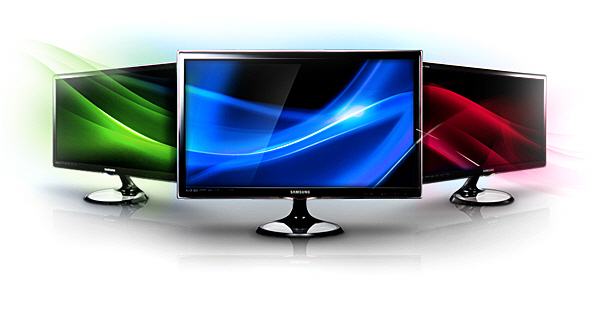 להלן הלו"ז:9:10 – 11:00 חלק א' – סדנאות בנושאים שונים בכל כיתה תתקיימנה שתי סדנאות: נושאי הסדנאות:*שימוש נכון ומועיל*תקשורת בין אישית*הסחת דעת מריכוז וקשב*הצנע לכת11:00 – חלק ב' – הרצאתו של ד"ר חננאל רוזנברג – מומחה בנושאי מדיה והשפעתה  - ההרצאה תתקיים בחדר האוכל.